МУНИЦИПАЛЬНОЕ БЮДЖЕТНОЕ ДОШКОЛЬНОЕ ОБРАЗОВАТЕЛЬНОЕ УЧРЕЖДЕНИЕ   ДЕТСКИЙ САД № 101170034 г. Тверь, ул. А. Попова, д.5АПРИКАЗ         от «30» августа  2023 г.                                                              № 114од«Об  организации питания воспитанников и работников  ДОУ в 2023-2024 учебном году »         С целью организации сбалансированного и рационального питания детей для формирования здорового образа жизни, охраны и укрепления здоровья, обеспечение социальных гарантий воспитанников, строгого выполнения и соблюдения технологии приготовления блюд в соответствии с меню, выполнении норм и калорийности, а также осуществления контроля по организации питания в ДОУ в 2023-2024 учебном году   ПРИКАЗЫВАЮ:Продолжать организовывать 5 разовое питание (завтрак, второй завтрак, обед, полдник, ужин) воспитанников учреждения в соответствии с «Примерным 15-ти дневным меню».Всем работникам ДОУ строго соблюдать требования СанПиН 2.4.1.3049-16 «Санитарно-эпидемиологические требования к устройству, содержанию и организации режима работы в дошкольных организациях».Утвердить график закладки продуктов.Утвердить график выдачи пищи с пищеблока в группы.Утвердить график питания детей в группах.Утвердить План мероприятий по контролю за организацией питания.          2. О назначении ответственного за организацию питания в ДОУ            2.1. На заместителя заведующего по АХЧ Рядкову Н.Ю., поваров Смирнову Г.С., Виноградову А.И., возложить ответственность за качественную организацию питания детей в ДОУ,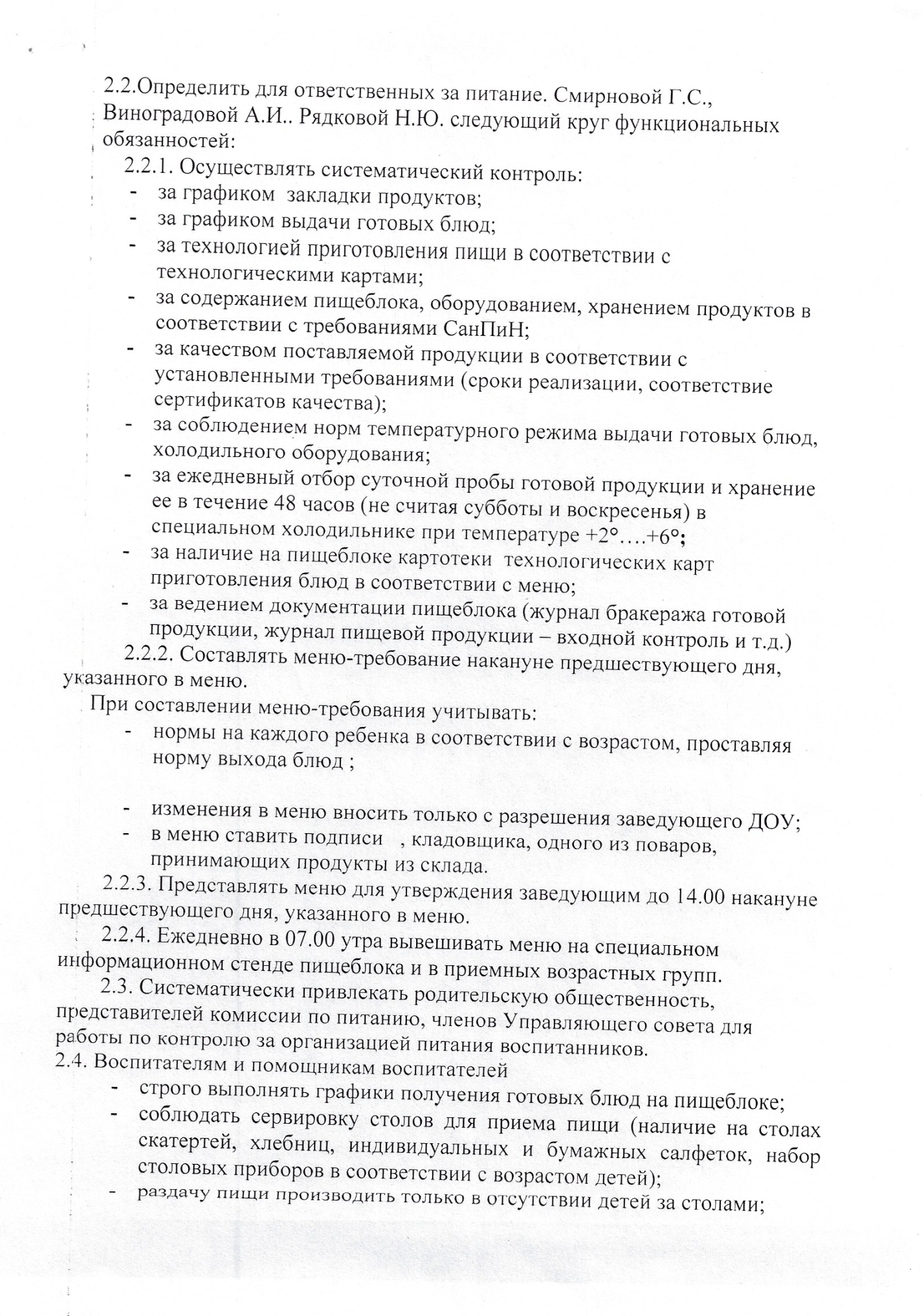 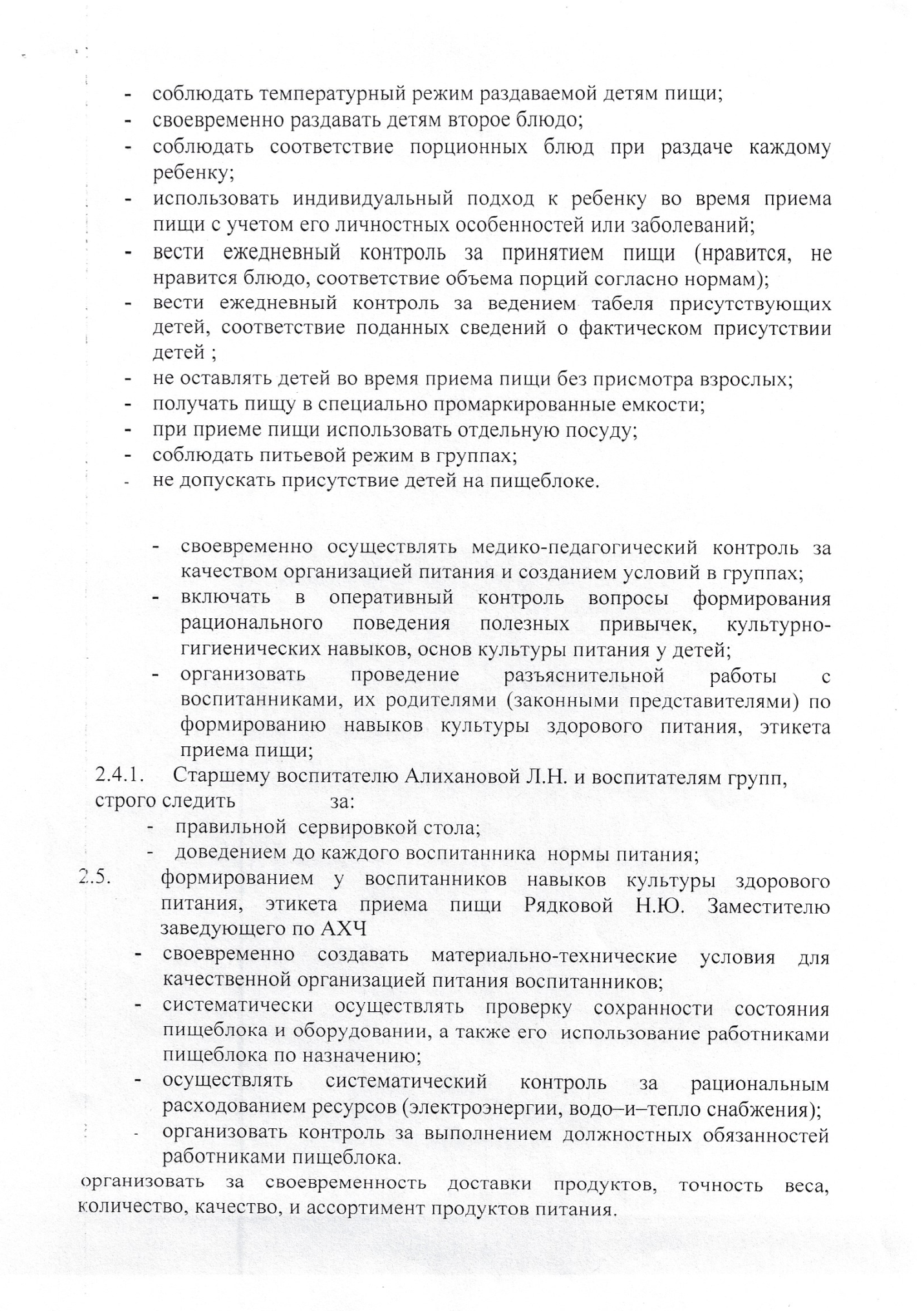 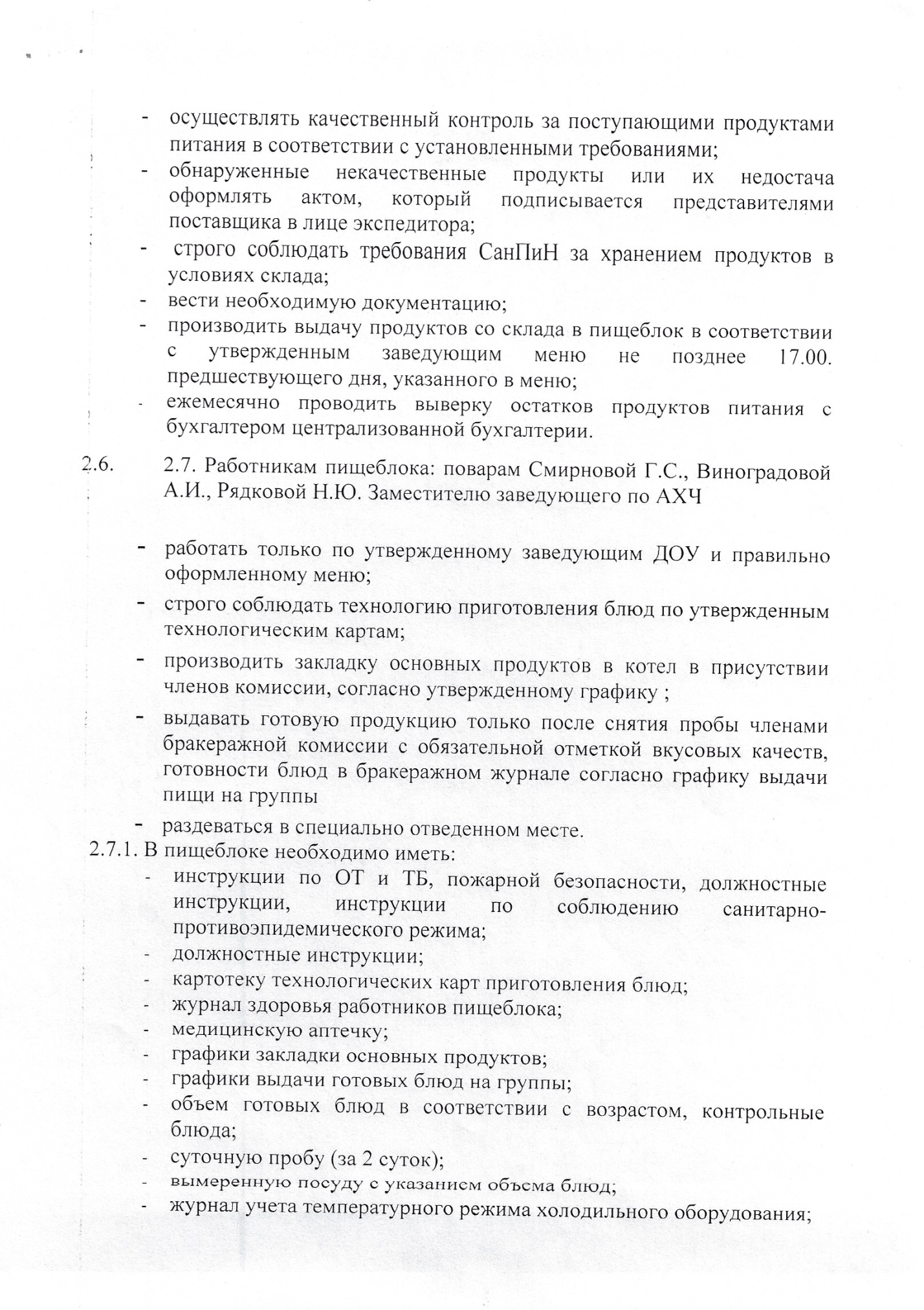 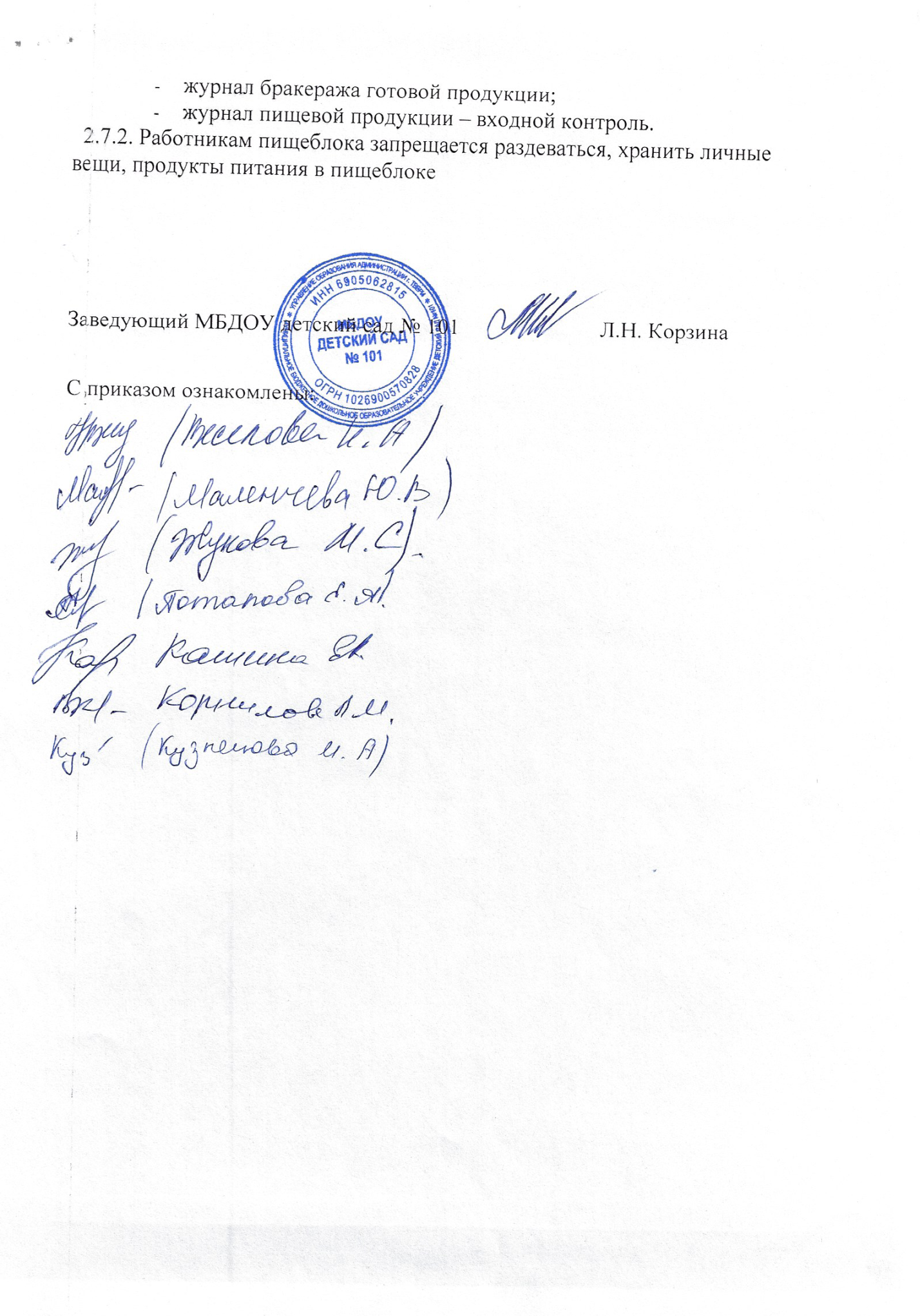 